PET CARE PROFILE
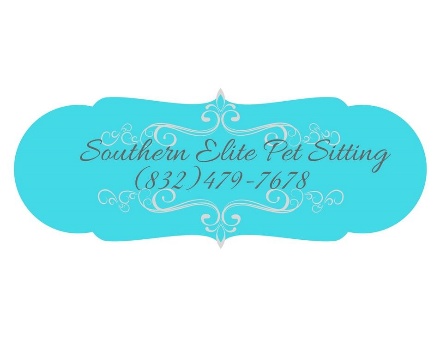 Your Name:_______________________________________ Your Address __________________________________________________
Phone#:_______________________________________Email:___________________________________________________
What is your preferred method of communication?   Text    Phone Call    Email 
Pet Name:_____________________________________  Sex:______   Spayed/Neutered?  Yes    No   Color/Breed/Description:________________________________________________________________________________
Veterinarian Preference & Phone:__________________________________________________________________________________
Is the vet aware you will be using our pet-sitting/dog-walking service?    No, will notify    Yes, have notified  Who is your emergency contact? Please list name and #_________________________________________________________
Does your pet allow you to brush and groom him/her?   Yes     No    		
Would you like me to reinforce any positive behaviors?   Yes     No   
If yes, commands recognized:______________________________________________________________________________________ 
Is the pet microchipped? If so, list chip company, phone # and I.D. #. _____________________________________________
How does pet react to your absence from home?__________________________________________
Does your pet have a harness or any special collar?   Yes     No   If yes, please describe:_______________________ 
Are you aware of any reason I should approach your pet with caution? ___________________________________________ 
Does your dog/cat have any physical conditions or problems I need to be alert to?  Yes     No   
If yes, list any special attention these conditions or problems may require. _____________________________________________________________________________________
Is there anything your pet potentially dislikes/reacts to (e.g., males, thunderstorms, etc.)?   Yes     No   If yes, please describe: _____________________________________________________________________________________________  
While walking on a leash, does your dog react to:   Other Dogs    Cats    Squirrels    Children    Other 
Has your pet ever bitten anyone, animal human?_______________________________________________________________
Is your pet allowed free run of home’s interior?   Yes     No   
Will anyone else be accessing your home during my stay?    Yes     No   
If yes, please list name, #, and when I may expect them: ________________________________________________________
What is your pet’s feeding schedule?    Free Fed    A.M. Only    P.M. Only    A.M. and P.M. 
Please list important details regarding feeding schedule: ________________________________________________________________________________
Can your pet have treats?   Yes   No  When did your pet have Flea and tick treatment last? _________________________________________________________________   Am I allowed to post pictures of your pets Facebook website ect?  Yes   NoIs there any additional information about your pet or home you would like to share? For example, does he/she have exercise needs, restricted access to certain rooms, special handling instructions, or food allergies? For overnight services, please list mailbox location, trash pick-up dates, thermostat location and default temperatures, locations of important cleaning and care items, etc.  